МИНИСТЕРСТВО НАУКИ И ВЫСШЕГО ОБРАЗОВАНИЯ РОССИЙСКОЙ ФЕДЕРАЦИИФедеральное государственное бюджетное образование учреждение высшего образования  «КУБАНСКИЙ ГОСУДАРСТВЕННЫЙ УНИВЕРСИТЕТ»(ФГБОУ ВО «КубГУ»)Факультет экономическийКафедра экономического анализа, статистики и финансовКУРСОВАЯ РАБОТА ПО ДИСЦИПЛИНЕ УПРАВЛЕНЧЕСКИЙ АНАЛИЗЭКОНОМИЧЕСКИЙ АНАЛИЗ ФИНАНСОВО-ХОЗЯЙСТВЕННОЙ ДЕЯТЕЛЬНОСТИ ПРЕДПРИЯТИЯ (НА ПРИМЕРЕ АО «ГРУППА «ИЛИМ»)Работу выполнила __________________________________А. И. Шмаргилова                                                                     (подпись)Направление подготовки_______38.03.01__Экономика_____курс___4_____                                                                   (код, наименование)Направленность (профиль)_______ Финансы и кредит__________________Научный руководительУченая степень, должность_______________к.э.н., доцент Е. В. Вылегжанина                                                             (дата, подпись)НормоконтролерУченая степень, должность_______________к.э.н., доцент Е. В. Вылегжанина                                                             (дата, подпись)Краснодар2020СОДЕРЖАНИЕВВЕДЕНИЕ Одним из важнейших условий успешного управления предприятием является оценка его деятельности, выявление проблем и резервов их устранения. Знание экономической информации о предприятии, его финансовом состоянии необходимо не только руководителю предприятия, но и иным лицам, которые принимают непосредственное участие в деятельности предприятия (инвесторам, кредиторам, аудиторам и т.п.).Целью работы является анализ финансово-экономического состояния предприятия АО «Группа «Илим».Для достижения поставленной цели разработана система логически взаимосвязанных задач:анализ состава и структуры имущества предприятия и источников его формирования;анализ эффективности использования основных видов ресурсов;оценка ликвидности, платежеспособности, финансовой устойчивости и деловой активности предприятия;анализ финансовых результатов деятельности предприятия, факторный анализ прибыли, рентабельности, выручки;оценка затрат предприятия по экономическим элементам, факторный анализ затрат на рубль продаж;расчет «критического» объема продаж, запаса финансовой прочности и операционного рычага;оценка инвестиционной привлекательности предприятия;определение основных проблем и резервов улучшения состояния предприятия.Объектом курсовой работы выступает АО «Группа «Илим» (г. Санкт-Петербург), предметом – финансово-экономическое состояние предприятия.Группа «Илим» – лидер целлюлозно-бумажной промышленности России по объемам и эффективности производства, крупнейший инвестор в отрасли и один из ведущих отраслевых игроков в мире.В состав Группы «Илим» входят три крупнейших целлюлозно-бумажных комбината и два современных гофрозавода и проектный институт «Сибгипробум». Предприятия расположены в Архангельской (г. Коряжма), Иркутской (г. Братск, г. Иркутск, г. Усть–Илимск), Ленинградской (г. Коммунар) и Московской (г. Дмитров) областях.В качестве информационных источников работы использованы учебники, материалы бухгалтерской и финансовой отчетности предприятия.Методологическую базу составили статистические методы, метод обобщений и группировки, методы теоретического анализа, индукции и дедукции. Период исследования включает 2018 и 2019 гг.В соответствии с поставленной целью и задачами работа состоит из введения, двадцати двух разделов, заключения, списка использованных источников и приложений.1 Анализ динамики состава и структуры имущественного положения предприятияОдним из наиболее важных вопросов управления является правильное определение имущественного положения предприятия. Анализ динамики состава и структуры имущества предприятия является первым этапом анализа финансового состояния. Основной источник анализа – бухгалтерский баланс предприятия (приложение А).Данные об имущественном положении Акционерного Общества «Группа «Илим» представлены в табл. 1. На конец 2019 г. по сравнению с началом года произошло увеличение имущества предприятия на 42 067 млн. руб. или на 25,62%. В составе имущества основной рост отмечен по внеоборотным активам. Их величина к концу 2019 г. выросла на 40 518 млн. руб. или на 31,62%. Это произошло в результате увеличения стоимости основных средств на 28 737 млн. руб. или на 25,79%, долгосрочных финансовых вложений – на 1 843 млн. руб. или на 27,68% и прочих внеоборотных активов – на 9 962 млн. руб. или на 100,56%. В составе внеоборотных активов сократились только нематериальные активы. Сокращение суммы составило 24 млн. руб. или 16,10%.Оборотные активы АО «Группа «Илим» выросли к концу года на 1 549 млн. руб. или на 4,30%. Увеличение суммы оборотных активов произошло за счет прироста суммы затрат – на 3 049 млн. руб. или на 22,92%. Также выросла сумма дебиторской задолженности на 764 млн. руб. или на 4,42%. При этом сумма денежных средств и их эквивалентов и прочих внеоборотных активов сократилась соответственно на 2 213 млн. руб. (на 42,37%) и 51 млн. руб. (21,04%).Таблица 1 – Изменения в составе и структуре активов предприятия за 2019 годТаким образом, рост имущества АО «Группа «Илим» обусловлен ростом основных средств предприятия. Это можно объяснить приобретением машин и оборудования для обновления активной части основных производственных фондов, а также увеличением объема строительно-монтажных работ (по данным пояснений к бухгалтерской (финансовой) отчетности АО «Группа «Илим» за 2019 г.).Структура имущества АО «Группа «Илим» указывает на то, что основная его часть – это внеоборотные активы – 81,76% на конец 2019 г., а именно основные средства – 67,95% на конец 2019 г.Оборотные активы на конец 2019 г. имеют удельный вес 18,24%. Они практически в равной мере представлены запасами и дебиторской задолженностью – соответственно 7,93 и 8,76% на конец 2019 г. Наименьшая доля в составе имущества принадлежит нематериальным активам – 0,06% на конец 2019 г. Также малы доли прочих внеоборотных активов – 0,09%; денежных средств – 1,46% и долгосрочных финансовых вложений – 4,12%. При этом удельный вес прочих внеоборотных активов составил 9,63%.Динамика структуры имущества АО «Группа «Илим» свидетельствует о том, что к концу 2019 г. по сравнению с началом года удельный вес внеоборотных активов вырос на 3,73%. На эту же величину сократилась доля оборотных активов предприятия. Удельный вес внеоборотных активов вырос за счет роста доли прочих внеоборотных активов – на 3,60%. А снижение доли оборотных активов объясняется сокращением удельного веса запасов и денежных средств предприятия – на 1,78 и 2,72% соответственно.Таким образом, существенных изменений структура имущества АО «Группа «Илим» не претерпела.2 Анализ эффективности использования основных средствОсновные средства являются ключевым имуществом производственного предприятия, от их состояния и эффективности использования во многом зависит успешность его деятельности.Ключевым показателем, характеризующим эффективность использования основных средств, является фондоотдача. Ее величина определяется отношением выручки к среднегодовой стоимости основных средств. Величина выручки представлена в отчете о финансовых результатах (приложение Б).Среднюю стоимость основных средств можно определить по средней арифметической – сумму стоимости на начало и конец года разделить на два:- 2018 г.: (91 023 + 111 427) / 2 = 101 225  млн. руб.- 2019 г.: (111 427 + 140 164) / 2 = 125 796 млн. руб.Расчет фондоотдачи представлен в таблице 2.Таблица 2 – Результаты оценки влияния факторов на изменение эффективности использования основных средств предприятия в 2019 г. по сравнению с 2018 г.Влияние факторов определено по методу цепных подстановок:Фо 2018 = 1,54 руб./руб.,Фо усл = 124 071 / 101 225 = 1,23 руб./руб.Фо 2019 = 0,99 руб./руб.∆ Фо (В) = 1,23 – 1,54 = - 0,31 руб./руб.,∆ Фо (ОСср) = 0,99 – 1,23 = - 0,24 руб./руб.,Данные таблицы 2 свидетельствуют о том, что АО «Группа «Илим» с каждого рубля, вложенного в основные средства, в 2019 г. получает на 0,55 руб. выручки меньше, чем в 2018 г. То есть имеет место снижение эффективности использования основных средств предприятия.Сокращение фондоотдачи произошло под влиянием двух факторов:за счет снижения выучки фондоотдача снизилась на 0,31 руб.;за счет роста среднегодовой стоимость основных средств фондоотдача снизилась еще на 0,24 руб.Таким образом, оба фактора повлияли отрицательно на динамику эффективности использования основных фондов предприятия. При этом наибольший вклад в уменьшение фондоотдачи принесло сокращение выручки компании.3 Характеристика структуры оборотных активов предприятия Оборотные активы предприятия важный показатель, который отображает уровень развития компании. На основании данных бухгалтерского баланса (приложение А), составим таблицу 3.Таблица 3 – Характеристика структуры оборотных активов предприятия  2019 г.Продолжение таблицы 3Данные таблицы 3, свидетельствуют о том, что на начало и конец 2019 года наибольший удельный вес в составе оборотных активов АО «Группа «Илим» принадлежит дебиторской задолженности. Она занимает практически половину всех оборотных активов предприятия: 47,98 и 48,04% на начало и конец рассматриваемого периода соответственно.Следующей весомой группой оборотных активов являются запасы. Их доля выросла с 36,87 до 43,46%. Прирост составил 6,59%. При этом доля денежных средств и денежных эквивалентов сократилась на 6,48%. Наименьший удельный вес принадлежит прочим оборотным активам – 0,67 и 0,51% на начало и конец года соответственно (рис. 1).Рисунок 1 – Динамика структуры оборотных активов предприятия в 2019 г.Таким образом, в составе оборотных активов произошли следующие изменения: увеличение доли запасов и сокращение доли денежных средств.Получается, что имеется тенденция сокращения степени ликвидности предприятия, так как растет доля наименее ликвидных оборотных активов, а наиболее ликвидных, наоборот, сокращается.Кроме того, следует отметить, что сама ликвидность предприятия находится не на высоком уровне, так как почти половину всех оборотных активов занимает дебиторская задолженность, а другая половина практически полностью состоит из запасов – медленно реализуемых активов.4 Динамика, состав и структура текущих расчетов с дебиторами и кредиторами Проанализируем динамику, состав и структуру текущих расчетов с дебиторами и кредиторами АО «Группа «Илим» за 2019 г. Расчеты представлены в таблице 4.Таблица 4 – Динамика, состав и структура краткосрочной дебиторской задолженности и кредиторской задолженности за 2019 годПродолжение таблицы 4В 2019 г. и дебиторская и кредиторская задолженность АО «Группа «Илим» имеют тенденцию к увеличению. Причем отметим, что рост кредиторской задолженности был достаточно существенным – в три раза по сравнению с началом года. Сумма дебиторской задолженности выросла на 764 млн. руб., а кредиторской – на 25 361 млн. руб.Существенный рост кредиторской задолженности обусловлен получением большой суммы аванса по предстоящему в 2020 г. заказу.Наибольшая часть дебиторской задолженности – это задолженность покупателей и заказчиков – 56,98% на конец 2019 г., что на 8,34% ниже уровня начала года. Структура дебиторской задолженности не претерпела существенных изменений. Структура кредиторской задолженности, наоборот, существенно изменилась. На начало года основная часть задолженности – 78,58% - это задолженность перед поставщиками и подрядчиками. К концу года доля данного вида задолженности сократилась на 42,13% и составила 36,45%. А удельный вес полученных авансов вырос на 53,57% и составил 57,28%. Просроченная сумма задолженности, как кредиторской, так и дебиторской к концу года увеличивается на 342 и 255 млн. руб. При этом удельный вес просроченной дебиторской задолженности вырос с 12,22 до 13,60%, а кредиторской – сократился с 7,82 до 3,29%.Рост просроченной дебиторской задолженности следует оценить отрицательно, так как это требует вовлечению в оборот дополнительных средств, чтобы покрывать потребности текущей деятельности предприятия, или чтобы рассчитываться по своим обязательствам.Сокращение просроченной кредиторской задолженности – это положительный момент в деятельности АО «Группа «Илим», так как просроченная задолженность обычно сопровождается выставлением в адрес предприятия штрафов и пени, то есть отрицательно сказывается на конечном финансовом результате.Положительным моментом также является отсутствие просроченной дебиторской и кредиторской задолженности свыше трех месяцев.Для сокращения просроченной дебиторской задолженности предприятию необходимо вести плотную работу с дебиторами, отслеживать движение сумм задолженности, вести платежный календарь, заменить, где это возможно продажу продукции с отсрочкой платежа на условие продажи по предоплате.Для сокращения просроченной кредиторской задолженности, необходимо работать с дебиторами, так как именно от прихода средств от них, зависит то, насколько предприятие обеспечено средствами для своих платежей. Также можно использовать механизм факторинга, что позволит средства из дебиторской задолженности трансформировать в денежные средства и вовремя совершать платежи. 5 Сравнительный анализ оборачиваемости дебиторской и кредиторской задолженностиВ таблице 5 представим оборачиваемость задолженности предприятия. Для определения оборачиваемости в оборотах необходимо сумму выручки поделить на среднюю величину задолженности; а в днях – продолжительность периода (360 дней) разделить на показатель оборачиваемости в оборотах.Среднюю стоимость задолженности рассчитываем по средней арифметической.Таблица 5 – Сравнительный анализ оборачиваемости дебиторской и кредиторской задолженности за 2018 – 2019 гг.Данные таблицы 5 свидетельствуют о том, что темп роста дебиторской задолженности в 2018 г. был, выше чем в 2019 г. и в обоих случаях более ста. Его величина сократилась на 41,19%. Темп роста кредиторской задолженности в 2018 г. меньше 100%, то есть за этот период задолженность имела тенденцию сокращения. А уже в 2019 г. показатель составил 297,94%, что на 203,01% выше уровня 2018 г.  Следует отметь снижение эффективности использования дебиторской и кредиторской задолженности, так как идет замедление их оборачиваемости.Так скорость оборота дебиторской задолженности снизилась на 3,65 раза; а кредиторской – на 6,97. Соответственно увеличились периоды оборачиваемости в днях: на 17,58 дня дебиторской задолженности и на 43,56 дня – кредиторской.В 2018 г. отмечается превышение средней дебиторской задолженности над средней кредиторской задолженностью на 1 442 млн. руб. А уже в 2019 – снижение на 7 804 млн. руб. То есть долгов у предприятия перед кредиторами намного больше, чем долгов дебиторов в отношении предприятия. Для ускорения оборачиваемости дебиторской задолженности можно предложить предоставление скидок за быструю оплату, увеличение отсрочки платежа только по достижении определенного объема продаж, факторинг, переуступку дебиторской задолженности по цессии.Для ускорения оборачиваемости кредиторской задолженности можно:своевременно осуществлять платежи за поступившие товарно-материальные ценности, выполненные работы и оказанные услуги;при возможности заключить соглашение с кредитором о другой форме расчетов, к примеру, вексельной форме; при недостатке денежных средств на расчетном счете, чтобы рассчитаться по счетам кредиторов, необходимо заключить кредитный договор с банком о предоставлении данной организации кредита на эти цели.6 Изменения в составе и структуре источников формирования активовПроанализируем изменения в составе и структуре источников формирования активов АО «Группа «Илим» за отчетный год (табл. 6).Данные таблицы 6 свидетельствуют о том, что к концу 2019 г. по сравнению с началом года произошло увеличение источников формирования имущества рассматриваемого предприятия на 42 067 млн. руб. или на 25,62%. В составе пассивов основной рост отмечен по заемным источникам.  Их величина к концу 2019 г. выросла на 41 963 млн. руб. или на 32,53%. Это произошло в результате увеличения сумм краткосрочного платного заемного капитала на 21 791 млн. руб. или на 108,57% и кредиторской задолженности на 25 361 млн. руб. или на 197,94%. Величина долгосрочного заемного капитала уменьшилась к концу 2019 г. на 4 664 млн. руб. или на 5,04%. Таким образом рост заемного капитала – это существенное увеличение краткосрочного капитала. Величина собственного капитала компании выросла на 104 млн. руб. или на 0,30%, то есть осталась почти на уровне начала года. В составе капитала и резервов неизменной осталась сумма уставного капитала, сократилась только сумма переоценки внеоборотных активов. Сокращение суммы составило 262 млн. руб. или 1,46%.При этом на 366 млн. руб. или на 3,11% вырос накопленный капитал за счет увеличения суммы нераспределённой прибыли, поскольку резервный капитал остался на прежнем уровне.Таблица 6 – Изменения в составе и структуре источников формирования активов предприятия за 2019 годТаким образом, прирост имущества АО «Группа «Илим» финансируется преимущественно за счет увеличения краткосрочного капитала.Структура источников формирования имущества АО «Группа «Илим» указывает на то, что имущество предприятия сформировано в основном за счет заемного капитала. Его доля в общей величине источников на конец 2019 г. составила 82,88%, что на 4,32% выше чем на начало года.Заемный капитал предприятия состоит в большей степени из долгосрочного заемного капитала. Его доля в общей сумме источников формирования имущества составляет 42,64%. Остальная часть заемного капитала – краткосрочный платный заемный капитал и кредиторская задолженность. Их доли 20,29 и 18,51% соответственно.Удельный вес собственного капитала к концу года равен 17,12%, что на 4,32% ниже, чем на начало года. При этом доля уставного капитала имеет наименьшее значение в составе источников формирования имущества предприятия – 2,67% на конец года.Собственный капитал предприятия представлен преимущественно суммой переоценки внеоборотных активов – 8,56% от всей стоимости. Таким образом, существенных изменений структура собственных источников формирования имущества АО «Группа «Илим» не претерпела, а структура заемного капитала изменилась в большей степени. На 13,76%; снизилась доля долгосрочного заемного капитала, на 8,07% выросла доля краткосрочного и на 10,71% - кредиторской задолженности.Рассмотренные изменения в структуре капитала могут повлечь ухудшение финансового состояния АО «Группа «Илим», так как предприятия зависимо от внешних источников финансирования, особенно краткосрочных, и эта зависимость растет. 7 Стоимость чистых активов организации Стоимость чистых активов характеризуется стоимостью имущества, имеющегося у общества, ежегодно определяемой за вычетом его долгов. Расчет чистых активов АО «Группа «Илим» представлен в таблице 7.Таблица 7 – Расчет чистых активов за 2019 год (в балансовой оценке, млн. р.)Данные таблицы 7 свидетельствуют о положительной динамике чистых активов АО «Группа «Илим». Рост чистых активов на конец 2019 г. по сравнению с началом года составил 104 млн. руб. Это указывает на наращивание собственных средств в процессе осуществления финансово-хозяйственной деятельности, о повышении стоимости бизнеса.Величина чистых активов превышает уставный капитал организации. Это значит, что в ходе своей деятельности АО «Группа «Илим» не только не растратило первоначально внесенные собственниками средства, но и обеспечила их прирост. 8 Анализ ликвидности балансаЛиквидность баланса – это способность предприятия превратить свои активы в денежные средства для погашения своих платежных обязательств.Анализ ликвидности баланса предполагает проверку соотношении активов с обязательствами по пассиву, каждые из которых группируются определенным образом: активы – по степени ликвидности, пассивы – по срочности погашения.Таблица 8 – Группировка активов по уровню их ликвидности и обязательств по срочности оплатыЧтобы признать баланс абсолютно ликвидным, необходимо чтобы каждая из первых трех групп активов была равна или больше первых трех групп пассивов:А1 ≥ П1, А2 ≥ П2, А3 ≥ П3, А4≤ П4.Данные таблицы 8 указывают на то, что ни одно из условий ликвидности не выполнено. То есть у предприятия недостаточно наличных денежных средств и средств на счетах для погашения кредиторской задолженности. Причем платежный недостаток к концу года существенно вырос.Быстрореализуемых активов предприятию недостаточно, чтобы покрыть краткосрочные кредиты и займы. К концу года также отмечен рост увеличения платежного недостатка по данной группе активов и пассивов.Также медленно реализуемые активы не покрывают сумму долгосрочных обязательств. Однако в данном случае величина платежного недостатка постепенно снижается.Таким образом, баланс АО «Группа «Илим» является неликвидным, причем степень ликвидности продолжает снижаться. 9 Оценки платежеспособности организацииПлатежеспособность является основным показателем финансовой стабильности предприятия, отражающим его возможность оперативно отвечать по своим обязательствам, рассчитываться по долгам.Для оценки динамики платежеспособности рассчитывается ряд относительных и абсолютных показателей. Результаты расчета представлены в таблице 9.Таблица 9 – Динамика платежеспособности предприятияПродолжение таблицы 9 Коэффициент абсолютной ликвидности за 2018 г. увеличивается, а за 2019 г. – сокращается. На конец 2019 г. его значение составляет 0,036 при норме от 0,2 до 0,5. То есть только 3,6% краткосрочных заемных обязательств может быть при необходимости погашена немедленно.  Коэффициент промежуточной (критической) ликвидности АО «Группа «Илим» за 2018 г. увеличивается до 0,619, а к концу 2019 г. – снижается до 0,254 при норме более 1. Это значит, что у предприятия недостаточно ликвидных активов, которые оно может продать для погашения своих краткосрочных обязательств: на конец рассматриваемого периода ликвидные активы могут погасить только 25,4% краткосрочных обязательств.Коэффициент текущей ликвидности должен находиться в пределах от 1 до 2. Однако за весь анализируемый период он не достигает нормативных значений. За 2018 г. его величина растете, а за 2019 – снижается и на конец года составляет 0,435. Это значит, что АО «Группа «Илим» за счет своих оборотных средств может погасить только 43,5% краткосрочных обязательств.Коэффициент ликвидности при мобилизации средств имеет рекомендуемое значение от 0,5 до 0,7. Но на протяжении рассматриваемого периода показатель его так и не достигает. За 2018 г. отмечена положительная динамика показателя, за 2019 – отрицательная. Значение показателя указывает на низкую степень зависимости платежеспособности АО «Группа «Илим» от запасов при мобилизации средств от их конверсии в деньги для покрытия краткосрочных обязательств.На протяжении всего рассматриваемого периода чистый оборотный капитал имеет отрицательное значение, то есть имеет место превышению обязательств над оборотным капиталом. Это позволяет отметить финансовую нестабильность, т. к. собственных оборотных средств предприятия не хватает на осуществление текущей деятельности, а потому необходимо привлечение заемных ресурсов. Причем к концу 2019 г. по сравнению с началом его величина становится еще меньше.Коэффициент обеспеченности собственными оборотными средствами свидетельствует о том, что на начало и конец 2019 г. у предприятия отсутствовали собственные оборотные средства (отрицательное значение коэффициента). Также имеется отрицательная динамика его постепенного снижения.Коэффициент платежеспособности по данным отчёта о движении денежных средств свидетельствует о том, что на протяжении 2018-2019 гг. величина поступлений от различных видов деятельности совместно с остатком денежных средств на начало периода немного больше, чем сумма всех платежей. Однако значение показателя немногим больше 1 и имеет отрицательную динамику сокращения.Величина оборотных активов, необходимых для обеспечения текущей платежеспособности АО «Группа «Илим» к концу 2019 г. увеличивается практически в два раза по сравнению с началом года и началом 2018 г. Коэффициент восстановления (утраты) платежеспособности в 2018 и 2019 гг. менее 1, что указывает на то, что у предприятия в ближайшее время нет реальной возможности восстановить платежеспособность.Анализ показателей платежеспособности позволяет сделать выводы о том, что АО «Группа «Илим» практически не платежеспособно, в ближайшее время восстановить свою платежеспособность не сможет. Кроме того, отмечена отрицательная динамика всех показателей за 2019 г.Перечисленное оказывает отрицательное воздействие на финансовое состояние предприятия и если оно не предпримет действий по повышению платежеспособности, то это может привести к возникновению кризисной ситуации и даже банкротству.Для улучшения ситуации АО «Группа «Илим» необходимо повышать ликвидность активов, например, за счет факторинга, повышения эффективности использования запасов (увеличение скорости их оборота, устранение залежалых запасов, нормирование остатков и т.п.). Также можно рассмотреть варианты замены краткосрочных обязательств на долгосрочные (использование долгосрочных кредитов вместо краткосрочных), снижения суммы кредиторской задолженности.10 Движение денежных потоков в целом по предприятиюПо данным Отчета о движении денежных средств (приложение В) рассмотрим движение денежных потоков в целом по предприятию за 2018-2019 гг. и по основным видам деятельности (табл. 9).Таблица 9.1 – Показатели движения денежных средств по видам деятельности в АО «Группа «Илим», млн. руб.В результате осуществленной в 2019 году хозяйственной деятельности АО «Группа «Илим» уменьшило объем денежной массы в части как поступления, так и расходования денежных средств. В 2019 г. поступило денежных средств на 17 904 млн. руб. меньше, чем в 2018 г., а израсходовано на 16 200 млн. руб. меньше.Следует отметить, что величина притока денежных средств выше суммы их расходования в целом по предприятию, однако на конец 2019 г. сумма денежных средств на 2 214 млн. руб. меньше, чем на начало года.  Отрицательная динамика связана с влиянием изменений курса иностранной валюты по отношению к рублю – отрицательное влияние наблюдается и в 2018, и в 2019 гг.Рассматривая поступления по видам деятельности, можно сказать, что основной приток средств в АО «Группа «Илим» обеспечивает текущая деятельность – 73,55% от всех поступлений за 2019 г. И доля таких поступлений растет. Практически треть всего притока средств – 32,88% - в 2018 г. – это поступления от финансовой деятельности, в 2019 г. показатель ниже и составил 25,66%. Инвестиционная деятельность приносит предприятию менее 1% поступлений. Структура притока денежных средств по видам деятельности претерпела определенные изменения в сторону увеличения доли поступлений от текущей деятельности и сокращения – от финансовой.Структура расходования средств имеет схожее строение со структурой поступлений: основной отток средств связан с текущей деятельностью – 48,76% в 2019 г. Отток от инвестиционной деятельности составляет 25,08% от общей суммы расходования средств за 2019 г. Структура расходования средств также изменилась: выросли доли оттока средств от текущей и инвестиционной деятельности, а уменьшилась доля – от финансовой.Снижение величины притока денежных средств на большую суму, чем оттока, следует оценить отрицательно.11 Показатели рыночной устойчивости организацииСистему показателей рыночной устойчивости организации предполагает расчет коэффициентов, указанных в таблице 10.Таблица 10 – Динамика показателей рыночной устойчивостиКоэффициент автономии (финансовой независимости) равен отношению собственных средств организации к итогу баланса предприятия. Считается, что его значение оптимально в границах 0,5-0,8. По данным таблицы 10 очевидно, что его значение слишком мало и имеет отрицательную динамику. То есть к концу 2019 г. только 17,1% всего имущества сформировано за счет собственных средств.Коэффициент финансовой устойчивости характеризуется соотношением суммы собственного капитала и долгосрочных обязательств и валюты баланса. Оптимально значение на уровне 0,8-0,9, тревожным считается – ниже 0,75. 	В начале 2019 г. значение показателя было выше тревожной отметки, однако к концу года коэффициент снизился и составил 0,598. То есть за счет собственного и долгосрочного капитала на конец 2019 г. сформировано почти 60% всего имущества.Коэффициент финансовой зависимости определяется делением величины заемного капитала организации на всю сумму капитала (активов). Нормальным считается значение в диапазоне 0,6-0,7, оптимальным – 0,5. В АО «Группа «Илим» значение показателя выше нормативного и к концу 2019 г. оно увеличивается на 0,043 пункта и становится равным 0,892. То есть за счет заемного капитала сформирована подавляющая часть имущества компании.Коэффициент маневренности собственного капитала характеризуется отношение собственных оборотных средств к сумме собственного капитала. Так как собственного оборотного капитала у АО «Группа «Илим» нет, то показать имеет отрицательное значение на протяжении всего периода и продолжает снижаться.Плечо финансового рычага – это отношение заемного капитала к собственному. На конец 2019 г. в АО «Группа «Илим» величина земных средств в 4,84 раза превышает сумму собственных.  К тому же показатель вырос за год на 1,177 пунктов. Считается нормальным значение показателя на уровне 1. На рассматриваемом предприятии коэффициент намного выше.Коэффициент финансовой независимости в части формирования запасов – это отношение величины собственных источников покрытия запасов и затрат к стоимости запасов и затрат. Нормальным значением считается значение в пределах 0,6 – 0,8. Данный показатель на предприятии также имеет отрицательное значение на протяжении всего периода виду отсутствия собственных оборотных средств. То есть запасы компании полностью сформированы за счет привлеченных источников.Коэффициент инвестирования основного капитала (за счет собственных средств) определяется отношением собственного капитала и внеоборотных активов. Нормативное значение коэффициента – больше 1. В АО «Группа «Илим» показатель меньше 1, что указывает недостаточность собственного капитала. Кроме того, показатель снижается. На конец 2019 г. внеоборотные активы сформированы только на 20,9% за счет собственных средств предприятия.Коэффициент реальной стоимости имущества производственного назначения в составе всего имущества равен отношению стоимости основных средств, сырья и незавершенного производства к валюте баланса. Рекомендуемое значение и норматив по показателю – более 0,3-0,5. По данным таблицы 10 видно, что значение показателя выше норматива, то есть на конец 2019 г. 75,1% всего имущества предприятия – это имущество производственного назначения.Коэффициент долгосрочного привлечения заёмных средств определяется делением долгосрочного капитала и суммы долгосрочного и собственного капитала. На конец 2019 г. 71,3% собственного и заемного долгосрочного капитала – это долгосрочный капитал. То есть имеется финансовая зависимость от привлеченного капитала.Коэффициент постоянного актива рассчитывается путем деления внеоборотных активов на собственный капитал организации. Его значение в конце 2019 г. равно 4,775, что выше показателя на начало года на 1,136 пунктов. Таким образом, внеоборотные активы слабо обеспечены собственными средствами, так как их сумма в 4,775 раз больше величины собственного капитала.Анализ системы показателей рыночной устойчивости АО «Группа «Илим» свидетельствует о низкой финансовой устойчивости предприятия, так как очевидна высокая степень зависимости от внешних источников финансирования. Ключевыми проблемами является недостаточность собственного капитала и высокое значение заемного капитала, особенно краткосрочного.12 Определение типа финансовой устойчивости предприятияДля определения типа финансовой устойчивости необходимо сравнить величины источников формирования запасов и суммы запасов. Определение типа финансовой устойчивости АО «Группа «Илим» на начало и конец 2019 г. представлено в таблице 11.Таблица 11 – Расчет показателей для определения типа финансовой устойчивости в 2019 г.Данные таблицы 11 свидетельствуют о том, что предприятие на начало 2019 г. имело неустойчивое состояние, а к концу 2019 г. ситуация ухудшилась и состояние стало кризисным, так как у АО «Группа «Илим» отсутствуют собственные оборотные средства, также недостаточно   долгосрочных платных заемных средств для покрытия суммы запасов, как и общей величины источников.13 Общие и частные показатели оборачиваемости активов предприятияОборачиваемость активов предприятия характеризует степень его деловой активности, чем выше скорость оборачиваемости, тем лучше используется актив и наоборот. Для расчета показателей оборачиваемости рассчитывается средняя сумма каждого актива за период по средней арифметической. Показатели оборачиваемости рассчитываются как показано в таблице 12.Таблица 12 – Динамика общих и частных показателей оборачиваемости активов предприятияДанные таблицы 12 свидетельствуют о том, что в 2019 г. АО «Группа «Илим» использует свои активы менее интенсивно, чем в 2018 г. – скорость оборота сократилась на 0,371 оборота. При этом период оборачиваемости достаточно велик – 538 дней в 2019 г., что больше уровня 2018 г. на 191 день.Скорость оборачиваемости оборотных активов также снизилась на 1,471 оборота, период соответственно вырос на 33 дня. В 2019 г. предприятие использовало средний имеющийся остаток оборотных средств 3,367 раза.Оборачиваемость материальных оборотных средств в 2019 г. замедлилась по сравнению с 2018 г. на 0,686 оборота и составила 5,064 оборота. То есть АО «Группа «Илим» за 2019 г.  использовало свои запасы более пяти раз. Один период оборота равен 71 дню.Таким образом, динамика общих и частных показателей оборачиваемости активов предприятия свидетельствует о снижении эффективности использования активов в целом и оборотных средств в частности. При этом эффективность использования запасов также снизилась.Далее рассмотрим факторы, влияющие на оборачиваемость (табл. 13). Таблица 13 – Расчёт влияния отдельных факторов на изменение оборачиваемости активовДанные таблицы 13, свидетельствуют о том, что снижение оборачиваемости активов АО «Группа «Илим» обеспечено изменением объема выручки предприятия – снижение на 0,211 раза и изменением суммы активов, из-за чего оборачиваемость замедлилась еще на 0,159 раза.Оборачиваемость текущих активов замедлилась на 1,471 оборота в первую очередь за счет изменения выручки. Влияние фактора составило -0,983 оборота. Изменение суммы текущих активов также отрицательно сказалось на их оборачиваемости. Замедление под воздействием данного фактора составило 0,488 оборота.Снижение оборачиваемости материальных оборотных активов на 3,977 оборота и дебиторской задолженности (по выручке) на 3,653 оборота также обеспечило изменение суммы выручки предприятия. Под влиянием данного фактора первый показатель снизился на 2,508 оборота, а второй – на 2,167. При этом изменение стоимости материальных активов отрицательно сказалось на их оборачиваемости – скорость сократилась на 1,469 оборота, а изменение стоимости дебиторской задолженности замедлило ее оборачиваемость на 1,486 оборота в год.Таким образом, получается, что во всех случаях снижение выручки и изменение величины активов отрицательно отразилось на снижении оборачиваемости активов.Для ускорения оборачиваемости активов АО «Группа «Илим» необходимо исключить залежалые запасы, пересмотреть нормы расхода и нормы запасов на складе, проводить работу с дебиторами для сокращения дебиторской задолженности в целом, использовать факторинг, продажу продукции по предоплате, а также разрабатывать мероприятия, направленный на повышение выручки компании и т.п. 14 Анализ динамики и состава финансовых результатов предприятияПо данным Отчета о финансовых результатах (приложение Б) проведем горизонтальный и вертикальный анализ финансовых результатов АО «Группа «Илим» за 2018-2019 гг.  Результаты проведенного анализа представлены в таблице 14.Таблица 14 – Динамика финансовых результатов предприятияДанные таблицы свидетельствуют о сокращении прибыли предприятия по всем ее видам. Из-за сокращения выручки на 31 630 млн. руб. и роста себестоимости прибыль от продаж сократилась в 2019 г. по сравнению с 2018 г. на 33 524 млн. руб., то есть практически в два раза. За счет роста прочих доходов, процентов к получению и снижения прочих расходов, прибыль до налогообложения сократилась на меньшую сумму – на 18 297 млн. руб. При этом чистая прибыль в 2019 г. ниже показателя 2018 г. на 35 598 млн. руб., а совокупный финансовый результат – на 17 225 млн. руб.В таблице 15 представлен вертикальный анализ конечных финансовых результатов деятельности АО «Группа «Илим».Таблица 15 – Структурно-динамический анализ основных элементов формирования конечных финансовых результатов деятельности Данные таблицы 15 указывают на то, что в выручке предприятия наибольший удельный вес имеет себестоимость продаж, причем ее доля выросла на 13,94% в 2019 г. по сравнению с 2018 г. Также увеличились доли управленческих и коммерческих расходов, что в совокупности привело к снижению удельного веса прибыли от продаж на 16,34%. Его значение в 2019 г. составило 25,54%. Доля прибыли до налогообложения в выручке в 2019 г. составляет 21,82%, что на 7,32% ниже уровня 2018 г.Существенное сокращение суммы чистой прибыли привело к снижению ее удельного веса в выручке до 0,03% - на 22,86%. Доля совокупного финансового результата также снизилась до 16,95%. Сокращение составило 7,62%.Таким образом, несмотря на то, что АО «Группа «Илим» имеет положительный финансовый результат в 2018-2019 гг., его положение существенно ухудшилось, так как чистая прибыль сильно сократилась, а ее доля в выручке предприятия составляет лишь 0,03%.Основным направлением повышения финансового результата АО «Группа «Илим» являются увеличение выручки предприятия и сокращение себестоимости производства и продаж. 15 Факторный анализ прибыли от продажИспользуя данные Отчета о финансовых результатах (приложение Б), проведем факторный анализ прибыли от продаж. Для проведения данного исследования необходимо использовать информацию о среднем росте цен на продукцию. Индекс инфляции в 2019 г. по отношению к 2018 г. по данным Минфина составил 104,1% [7].Факторный анализ прибыли отчетного периода проводится на основе модели аддитивного вида:П = В – С – КР – УР 						(1)Методика расчета факторных влияний на прибыль от реализации включает следующие шаги.Расчет влияния фактора «Выручка от реализации». При проведении анализа необходимо учитывать влияние инфляции (роста цен на товары и услуги). Выручка от реализации в отчетном периоде в сопоставимых ценах будет равна В = 124 071/ 1,041 =119 184 млн. руб.Выручка от реализации в отчетном году по сравнению с прошедшим периодом изменилась за счет роста цены: 				  Вц = 124 071 – 119 184 = + 4 887 млн. руб.Расчет влияния фактора «Выручка от продажи» нужно разложить на две части. Влияние на сумму прибыли от реализации изменения количества проданной продукции можно рассчитать следующим образом:Пр(В) = (-31 630 – 4 887) * 65 210 / 155 701 = - 15 294 млн. руб.Для определения степени влияния изменения цены на изменение суммы прибыли от реализации необходимо сделать следующий расчет:Пр(Ц) = + 4 887 * 65 210 / 155 701 = + 2 047 млн. руб.Расчет влияния фактора «Себестоимость реализации» осуществляется следующим образом:Пр(С) = 124 071 * 13,94 / 100 = - 17 290 млн. руб.Расчет влияния фактора «Коммерческие расходы»:Пр(КР) = 124 071 * 1,21 / 100 = - 1 499 млн. руб.Расчет влияния фактора «Управленческие расходы» аналогичен:Пр(УР) = 124 071 * 1,20 / 100 = - 1 488 млн. руб.Таблица 16 – Сводная таблица влияния факторов на прибыль от продаж отчетного периодаТаким образом, сокращение прибыли от продаж отчетного периода на 33 524 произошло под влиянием совокупности факторов. Причем все факторы, кроме роста цен на реализованную продукцию, оказали отрицательное влияние, так как повлекли снижение суммы прибыли. Наиболее существенное влияние на снижение прибыли от продаж оказало сокращение выручки и рост себестоимости продаж.Опираясь на данные анализа, в качестве резервов роста прибыли следует отметить увеличение объемов продаж и сокращение затрат на производство и реализацию продукции.16 Динамика показателей, характеризующих доходы, расходы, доходность и рентабельность предприятияДинамика показателей, характеризующих доходы, расходы, доходность и рентабельность АО «Группа «Илим» представлена в таблице 17.Таблица 17 – Динамика показателей, характеризующих доходы, расходы, доходность и рентабельность предприятияПродолжение таблицы 17Данные таблицы позволяют сделать следующие выводы. В 2019 г. по сравнению с 2018 г. произошло снижение совокупных доходов АО «Группа «Илим» на 28 408 млн. руб. Совокупные доходы включают в себя выручку, проценты к получению, доходы от участия в других организациях и прочие доходы. Основную часть суммарных расходов составляет выручка – ее доля с 96,94% в 2018 г. сократилась до 93,85% - в 2019.Совокупные расходы, включающие полную себестоимость, проценты к уплате и прочие расходы, также сократились, но на меньшую величина – на 10 112 млн. руб.Доходность активов свидетельствует о том, что в 2019 г. предприятие с каждого рубля, вложенного в активы, получает 0,0002 руб. чистой прибыли. В 2018 г. значение показателя было выше – 0,2381 руб. Снижение доходности активов связано с существенным сокращением чистой прибыли АО «Группа «Илим». Этим же объясняется сокращение рентабельности активов на 23,79%. Также снизилась доходность расходов предприятия с 0,3092 до 0,0004 руб. Значит, предприятие с каждого израсходованного рубля получает все меньше чистой прибыли. Рентабельность оборотных активов в 2018 г. имела высокое значение – 110,74%, а в 2019 снизилась до 0,11%.Рентабельность инвестиций сократилась с 44,44 до 21,56%. Это указывает на снижение величины прибыли до налогообложения, которую предприятие получает с каждого рубля собственного капитала и долгосрочных заемных средств.Также предприятие получает меньше чистой прибыли от средств, вложенных в основные фонды и оборотные средства.Показатель рентабельности продаж сократился как по чистой прибыли, так и по прибыли от продаж. То есть АО «Группа «Илим» в 2019 г. получает меньшее количество прибыли, с каждого рубля выручки, несмотря на то, что вместе с сокращением сумм прибыли, уменьшилась и выручка предприятия. Это значит, что снижение сумм прибыли связано не только с уменьшением объемов реализации.Показатель затратоотдачи имеет схожую тенденцию с прочими показателями рентабельности – он существенно снизился в 2019 г. по сравнению с 2018 г. АО «Группа «Илим» получает на 49,10 коп. меньше чистой прибыли с каждого рубля, затраченного на производство продукции.Динамика рентабельности собственного капитала свидетельствует о значительном снижении эффективности использования вложенного в дело капитала.Подводя итоги, отметим, что эффективность детальности АО «Группа «Илим» в 2019 г. существенно снизилась, все показатели рентабельности и доходности имеют отрицательную динамику. Кроме того, из-за низкого значения суммы чистой прибыли в 2019 г. эффективность деятельности предприятия и использования им своих активов и ресурсов стремится к нулю.17 Факторный анализ изменения рентабельности Далее рассмотрим влияние факторов на следующие показатели рентабельности: рентабельность активов, собственного капитала и рентабельности продаж.Для факторного анализа можно использовать метод расширения (модели Дюпона). Так рентабельность активов можно представить в виде произведения рентабельности продаж и коэффициента оборачиваемости активов. Далее методом цепных подстановок определяем степень влияния факторов.Rа 2018 г. = 23,81%;Rа усл. = 0,03% * 1,040 = 0,04%;Rа 2019 г. = 0,02%.Изменение рентабельности активов за счет влияния рентабельности продаж:∆Rа (Rп) = 0,04 – 23,81 = - 23,77%.Изменение рентабельности активов за счет влияния оборачиваемости активов:∆Rа (Коб)= 0,02 – 0,04= - 0,02%.Получается, что снижение рентабельности активов связано в первую очередь с сокращением рентабельности продаж.Аналогичным образом определяем величину влияния факторов на рентабельность собственного капитала. Данный показатель можно представить как произведение рентабельности продаж, оборачиваемости активов и коэффициента соотношения активов и собственного капитала. Прежде чем приступить к анализу, рассчитаем коэффициент соотношения активов и собственного капитала:2018 г.:  = 5,192;2019 г.:  = 5,253.Rск 2018 г. = 123,63%;Rск усл.1 = 0,03% * 1,040 * 5,192 = 18,31%;Rск усл.2 = 0,03% * 0,670 * 5,192 = 11,79%;Rск 2019 г. = 0,12%.Изменение рентабельности собственного капитала за счет влияния рентабельности продаж:∆Rск (Rп) = 18,31 – 123,63 = - 105,33%.Изменение рентабельности собственного капитала за счет влияния оборачиваемости активов:∆Rск (Коб)= 11,79 – 18,31= 6,52%.Изменение рентабельности собственного капитала за счет влияния коэффициента соотношения активов и собственного капитала:∆Rск (Ксоотн)= 0,12 – 11,79 = - 11,67%.На сокращение рентабельности собственного капитала все три фактора оказали отрицательное влияние, при этом наибольший вклад внесло существенное сокращение рентабельности продаж.Рентабельность продаж по прибыли от продаж может быть рассчитана как отношение прибыли от продаж к выручке, тогда:Rпр 2018 г. = 41,88%Rпр усл.1 = 65 210 / 124 071 = 52,56%Rпр 2019 г. = 25,54%Изменение рентабельности продаж за счет влияния объема продаж: Rпр (В) = 52,56 – 41,88 = 10,68%.Изменение рентабельности продаж за счет влияния прибыли от продаж: Rпр (Ппр) = 25,54 – 52,56 = -27,02%.Таким образом, на рентабельность продаж отрицательное влияние оказало снижение прибыли от продаж, а за счет изменения объема продаж показатель, наоборот, вырос. Итоги факторного анализа представлены в таблице 18.Таблица 18 – Изменения рентабельности активов, собственного капитала и продаж за счёт отдельных факторовПродолжение таблицы 18Таким образом, в качестве основного резерва увеличения рентабельности имущества, собственного капитала и эффективности операционной деятельности выступает увеличение прибыли предприятия.18 Анализ затрат предприятия по экономическим элементамДля анализа затрат предприятия по экономическим элементам, будем использовать данные пояснений к бухгалтерскому балансу и отчету о финансовых результатах АО «Группа «Илим» (приложение Д).Таблица 19 – Анализ затрат предприятия по элементамПродолжение таблицы 19Данные таблицы 19 указывают на рост затрат на производство продукции предприятия на 2 559 млн. руб. Основной прирост связан с увеличением суммы материальных затрат на 1 496 млн. руб. Также существенно выросла амортизация – на 937 млн. руб. Положительная динамика отмечена и по прочим затратам – рост составил 423 млн. руб.Сокращение затрат произошло по элементу «затраты на оплату труда» на 265 млн. руб. Соответственно сократились и отчисления на социальные нужды.Структура затрат предприятия по элементам свидетельствует о том, что производство продукции предприятия является материалоемким, поскольку в составе затрат удельный вес материальных затрат 67,25 и 66,95% в 2018 и 2019 гг. соответственно. Доли затрат на оплату труда и амортизацию практически соразмерны друг другу и не достигают 14%. Наименьший удельный вес принадлежит прочим затратам.Динамика удельного веса элементов в общей сумме затрат позволяет сделать вывод, что существенных изменений структура себестоимости производства продукции в 2019 г. по сравнению с 2018 г. не претерпела. На рисунке 2 наглядно представлена структура затрат предприятия в 2019 г.Рисунок 2 – Структура затрат АО «Группа «Илим» на производство продукции по экономическим элементам в 2019 г.Рисунок наглядно подтверждает высокую материалоемкость производства продукции предприятия. Поэтому ключевым резервом снижения себестоимости выступает сокращение материальных затрат.19 Факторный анализ затрат на 1 рубль реализованной продукцииДля факторного анализа потребуется рассчитать показатели затрат на 1 рубль реализованной продукции. Во всех случаях эти показатели будут равны отношению затрат к выручке с учетом определенных условий. З2018 0,47 руб./руб.З2019   0,61 руб./руб.∆З = 0,61 – 0,47 = +0,14 руб./руб.Показатель «Себестоимость реализованной продукции фактически в изучаемом периоде исходя из затрат на единицу продукции предыдущего периода» определим, как среднее значение между полной себестоимостью реализованной продукции отчетного и предыдущего периода:СБусл. =  73 790 млн. руб.Выручка при фактическом объеме и плановых ценах может быть найдена с учетом, использованного выше, индекса инфляции 1,041 (п. 15).Вусл. = 119 184 млн. руб.Тогда изменение затрат на 1 рубль реализованной продукции за счет изменения количества и структуры продаж будет равно:   0,008 руб./руб.,Изменение затрат на 1 рубль реализованной продукции за счет изменения себестоимости будет равно:  0,156 руб./руб.Изменение затрат на 1 рубль реализованной продукции за счет изменения продажных цен будет равно: 0,025 руб./руб.Результаты расчетов отразим в табл. 20. Таблица 20 – Сводная таблица влияния факторов на затраты на рубль продажАнализ данных таблицы 20 свидетельствует о том, что прирост затрат на 1 рубль реализованной продукции на 0,14 руб./руб. произошел под влиянием следующих факторов:за счет изменения количества и структуры продаж затраты на рубль реализованной продукции выросли на 0,008 руб.;за счет изменения себестоимости затраты на 1 рубль реализованной продукции выросли еще на 0,156 руб.;изменение продажных цен привело к снижению величины затрат на 1 рубль реализованной продукции на 0,025 руб.Значит, резервы сокращения затрат на 1 рубль реализованной продукции связаны в первую очередь с количеством и структурой продаж. Предприятию необходимо увеличивать выручку. 20 Влияние интенсивных и экстенсивных факторов на объем продаж Используя данные пояснений к бухгалтерскому балансу и отчету о финансовых результатах, требуется оценить влияние интенсивных и экстенсивных факторов на объем продаж. К таким факторам относятся среднесписочная численность работников, среднегодовая стоимость основных фондов, материальные затраты (экстенсивные) и среднегодовая выработка на работника, фондоотдача основных фондов, материалоотдача (интенсивные). Рассчитаем показатели выработки и материалоотдачи, фондоотдача рассчитана в п. 2. Расчет представим в виде таблицы 21. Таблица 21 – Расчет показателей для оценки влияние интенсивных и экстенсивных факторов на объем продажПродолжение таблицы 21Определим влияние на объем продаж среднесписочной численности и выработки. Воспользуемся методом цепных постановок. Объем продаж можно представить, как произведение среднегодовой выработки на работника и среднесписочной численности работников.Выручка 2018 г. и 2019 г. известна, необходимо найти ее величину при численности 2018 г. и выработке 2019 г.:Вусл = 14 963 * 8,4 = 125 040 млн. руб.Изменение выручки за счет изменения выработки:∆В (Выр) = 125 040 – 155 701 = - 30 661 млн. руб.,Изменение выручки за счет изменения среднегодовой численности:∆В (ССЧ) =124 071 – 125 040 = - 969 млн. руб.,Определим выручку при материалоотдаче 2018 г., а материальных затратах 2019, а также выручку при фондоотдаче 2018 г. и средней стоимости основных средств 2019:Вусл = 3,193 * 50 262 = 160 477 млн. руб.Вусл = 1,538 * 125 796 = 193 495 млн. руб.Также методом цепных подстановок определим степень влияния факторов, результаты расчетов представлены в таблице 22.Таблица 22 – Сводная таблица влияния интенсивных и экстенсивных факторов на объем продажТаким образом, интенсивные факторы оказывают отрицательное влияние на выручку предприятия. Положительно на объеме продаж сказалось изменение среднегодовой стоимости основных фондов и величины материальных затрат, то есть экстенсивных факторов. Резервами увеличения выручки является повышение эффективности использования ресурсов, снижение материальных затрат и внедрение технических мероприятий для повышения производительности труда. 21 Расчет «критического» объема продаж, запаса финансовой прочности и операционного рычагаРасчет требуемых показателей и данные для него представлены в таблице 23.Таблица 23 – Расчёт «критического» объема продаж, запаса финансовой прочности и операционного рычагаПродолжение таблицы 23Данные таблицы 23 позволяют сделать вывод о росте величины критического объема. То есть в 2019 г. АО «Группа «Илим» должно произвести и продать большее количество продукции, чтобы не получить отрицательного финансового результата. Соответственно снижается запас финансовой прочности, который говорит насколько можно сократить объем продаж, оставаясь в зоне безубыточности.Эффект операционного рычага заключается в том, что любое изменение выручки от реализации всегда порождает более сильное изменение прибыли. Сила операционного рычага выросла, с одной стороны рост выручки в 2019 г. приведет к большему росту прибыли, а с другой – наоборот. 22 Инвестиционная привлекательность предприятияОценивать инвестиционную привлекательность АО «Группа «Илим», будем, используя исходную информацию табл. 24 по ряду предприятий. В таблице представлены данные об основных показателях платежеспособности и рентабельности данных предприятий.Таблица 24 – Основные показатели платежеспособности и рентабельности для оценки инвестиционной привлекательности предприятияПроведем ранжирование предприятий по показателям платежеспособности и рентабельности, присвоив им рейтинговые оценки (табл. 25)Таблица 25 – Рейтинговая оценка основных показателей платежеспособности и рентабельностиРассматривая показатели ликвидности и рентабельности по АО «Группа «Илим» можно сказать, что общество уступает всем десяти предприятиям, так как имеет наименьшее значение показателей. Исключение составляет рентабельность имущества в 2018 г., но ее значение в 2019 г. ниже всех представленных. Поэтому если принимать решение, опираясь только на два предложенных показателя, то можно однозначно сказать, что АО «Группа «Илим» обладает низкой инвестиционной привлекательностью.Для более обоснованного решения набор показателей должен быть шире. В него должны войти показатели рентабельности, финансовой устойчивости, стоимость чистых активов и др.ЗАКЛЮЧЕНИЕВ курсовой работе был проведен экономический анализ деятельности реально действующего предприятия АО «Группа «Илим». На основе анализа сделаны следующие основные выводы:рост имущества предприятия обусловлен ростом основных средств;существенных изменений структура имущества АО «Группа «Илим» не претерпела;имущество предприятия сформировано в основном за счет заемного капитала;прирост имущества АО «Группа «Илим» финансируется в основном за счет увеличения краткосрочного капитала;баланс АО «Группа «Илим» является неликвидным, причем степень ликвидности продолжает снижаться;предприятие практически неплатежеспособно и в ближайшее время восстановить свою платежеспособность не сможет;показатели рыночной устойчивости свидетельствует о низкой финансовой устойчивости АО «Группа «Илим», так как очевидна высокая степень зависимости от внешних источников финансирования. Ключевыми проблемами является недостаточность собственного капитала и высокое значение заемного капитала, особенно краткосрочного;динамика общих и частных показателей оборачиваемости активов предприятия свидетельствует о снижении эффективности использования активов в целом и оборотных средств и запасов в частности;несмотря на то, что АО «Группа «Илим» имеет положительный финансовый результат в 2018-2019 гг., его положение существенно ухудшилось, так как чистая прибыль сильно сократилась, а ее доля в выручке предприятия составляет лишь 0,03%;наиболее существенное влияние на снижение прибыли от продаж оказало сокращение выручки и рост себестоимости продаж;затраты предприятия на производство продукции более чем наполовину состоят из материальных;эффективность детальности АО «Группа «Илим» в 2019 г. существенно снизилась, все показатели рентабельности и доходности имеют отрицательную динамику;в 2019 г. выросло значение критического объема продаж и снизился запас финансовой прочности;АО «Группа «Илим» обладает низкой инвестиционной привлекательностью.Таким образом, получается, что имущество предприятия и источники его формирования растут, а прибыль и доходы сокращаются. Подавляющая часть имущества – основные средства, а источники их формирования – заемный капитал.  Прослеживается явное несоответствие структуры пассивов структуре активов. Неудовлетворительность структуры баланса также подчеркивают показатели рыночной устойчивости и платежеспособности, определяющие, что предприятие на данный момент неплатежеспособно, платежеспособность в ближайшее время не восстановит, и имеет высокую степень зависимости от внешних источников финансирования, финансовое состояние оценивается как кризисное.Для улучшения сложившейся ситуации АО «Группа «Илим» необходимо наращивать объемы реализации. В частности в 2019 г. предприятия из-за политической ситуации экспортировало более чем в два раза меньше продукции, чем в 2018 г. Именно этот факт и послужил основной причиной сокращения выручки и снижения прибыльности деятельности.АО «Группа «Илим» должно выходить на новые рынки сбыта, искать покупателей за рубежом, а также стимулировать покупки действующих клиентов улучшением договорных условий, акциями и т.п.Можно рассмотреть варианты расширения ассортимента предприятия.Второе направление улучшения состояния АО «Группа «Илим» - это сокращение его расходов. Ключевое внимание необходимо уделить макрельным ресурсам и их использованию. Необходимо поверить нормы расхода ресурсов, внедрить ресурсосберегающие технологии, минимизировать запасы, осуществить поиск новых поставщиков с целью снижения цен на поступающие ресурсы.Рост выручки и снижение затрат должно привести к росту прибыли, которая позволит предприятию наращивать собственный капитал и снижать степень зависимости от внешних источников финансирования.Для улучшения ситуации АО «Группа «Илим» также необходимо повышать ликвидность активов, например, за счет факторинга, повышения эффективности использования запасов (увеличение скорости их оборота, устранение залежалых запасов, нормирование остатков и т.п.). Также можно рассмотреть варианты заметы краткосрочных обязательств на долгосрочные (использование долгосрочных кредитов вместо краткосрочных), снижения суммы кредиторской задолженности.Если АО «Группа «Илим» не предпримет действий по улучшению сложившейся ситуации, то это может привести даже к банкротству.СПИСОК ИСПОЛЬЗОВАННЫХ ИСТОЧНИКОВАбдукаримов, И.Т. Анализ финансового состояния и финансовых результатов предпринимательских структур [Текст]: учеб. пособие / И.Т. Абдукаримов, М.В. Беспалов. – М.: ИНФРА-М, 2018. – 214 с. Басовский, Л. Е. Экономический анализ (Комплексный экономический анализ хозяйственной деятельности) [Текст]: уч.пос. / Басовский Л.Е., Лунева А.М., Басовский А.Л.; Под ред. Басовского Л.Е. – М.: НИЦ ИНФРА-М, 2019. – 222 с. Беспалов, М.В. Финансово-экономический анализ хозяйственной деятельности коммерческих организаций (анализ деловой активности) [Текст]: учеб. пособие / М.В. Беспалов, И.Т. Абдукаримов. – М.: ИНФРА-М, 2017. – 320 с.Бороненкова, С.А. Комплексный экономический анализ в управлении предприятием [Текст]: учебное пособие / С.А. Бороненкова, М.В. Мельник. – М.: Форум, НИЦ ИНФРА-М, 2018. – 352 с. Гиляровская Л. Т. Экономический анализ: Учебник для вузов / Под ред. Гиляровской Л. Т.2-е изд., доп. - М.: ЮНИТИ-ДАНА, 2004. - 615 с.Губина, О. В. Анализ и диагностика финансово-хозяйственной деятельности предприятия [Текст]: практикум / О. В. Губина. – 2-е изд., перераб. и доп. – М.: ИД «ФОРУМ»: ИНФРА-М, 2020. – 192 с. Донцова Л. В., Никифорова Н. А. Анализ финансовой отчетности: Учебное пособие. – 2-е изд. – М.: Издательство «Дело и Сервис», 2004. - 336 с. Ефимова О. В. Анализ финансовой отчетности. Учебное пособие / О. В. Ефимова, М.В. Мельник. 4-е изд., исп. и доп. - М.: 2009. - 451 с.Кузнецов, С.И. Комплексный анализ хозяйственной деятельности предприятия: Учебное пособие / В. В. Плотникова, Л. К. Плотникова, С. И. Кузнецов. - М.: Форум, 2012. - 464 c. Никифорова, Н. А.  Управленческий анализ: учебник для вузов / Н. А. Никифорова, В. Н. Тафинцева. — 3-е изд., испр. и доп. — Москва: Издательство Юрайт, 2020. — 413 с. Савицкая, Г.В. Экономический анализ [Текст]: учебник / Г.В. Савицкая. – 15-e изд., перераб. и доп. – М.: НИЦ ИНФРА-М, 2017. – 587 с. Толпегина, О.А. Комплексный экономический анализ хозяйственной деятельности: Учебник для бакалавров / О.А. Толпегина, Н.А. Толпегина. - М.: Юрайт, 2013. - 672 c. Шадрина, Г. В.  Управленческий и финансовый анализ: учебник и практикум для вузов / Г. В. Шадрина. — Москва: Издательство Юрайт, 2020. — 316 с. Шеремет, А.Д. Комплексный анализ хозяйственной деятельности: Учебное пособие / А.Д. Шеремет. - М.: ИЦ РИОР, 2010. - 255 c.Сводная таблица индексов потребительских цен с 2000 по 2020 гг. [Электронный ресурс]. – Режим доступа: https://index.minfin.com.ua/economy/index/inflation/2019/ (дата обращения 29.11.2020 г.)ПРИЛОЖЕНИЯПриложение АБухгалтерский баланс АО «Группа «Илим» на 31.12.2019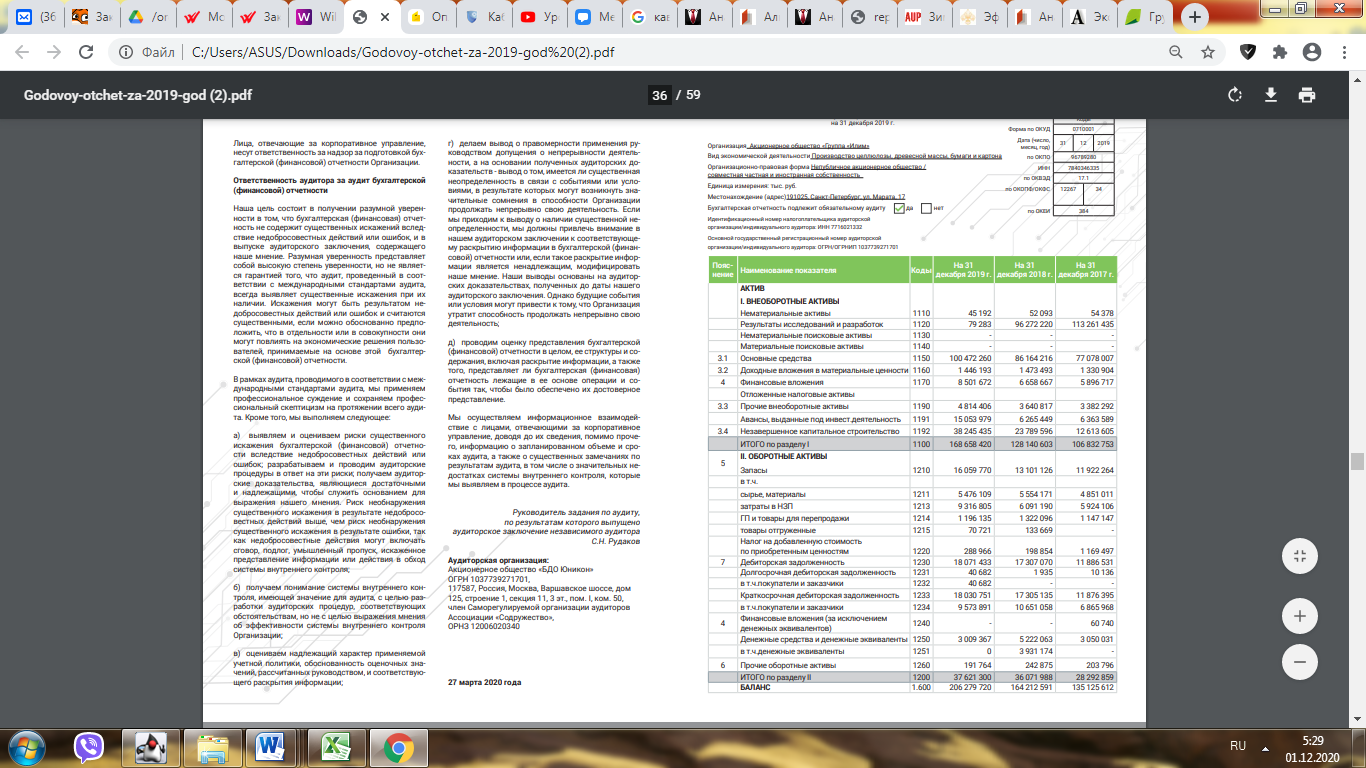 Продолжение приложения А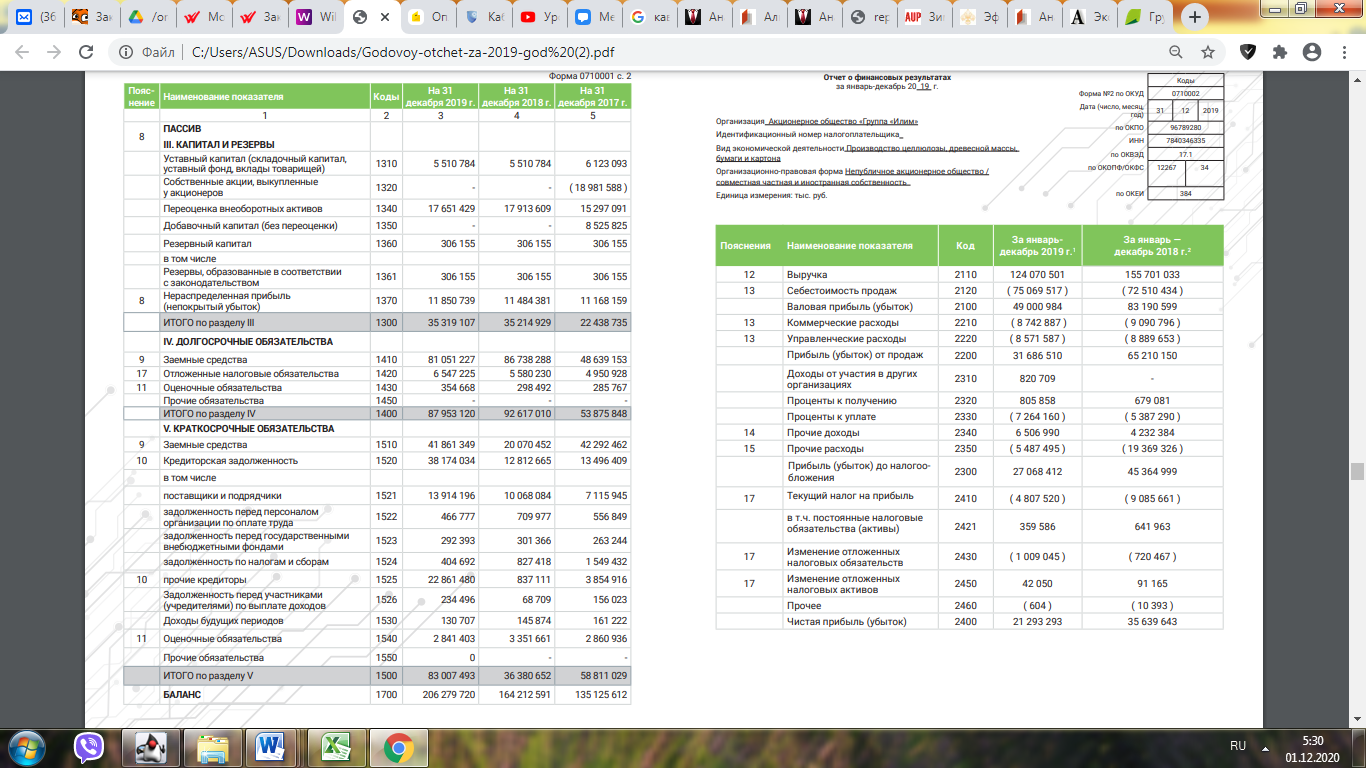 Приложение БОтчет о финансовых результатах АО «Группа «Илим» за 2019 г.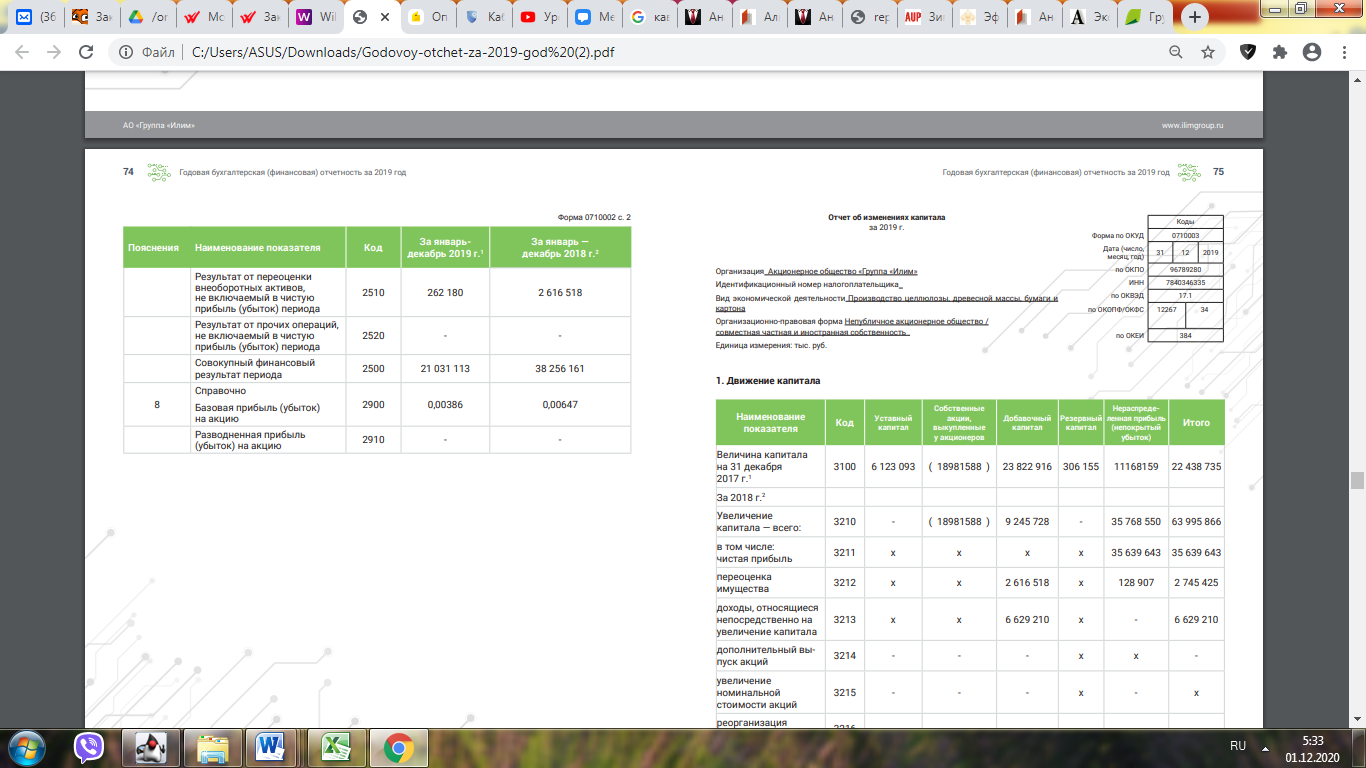  Приложение ВОтчет о движении денежных средств за 2019 г.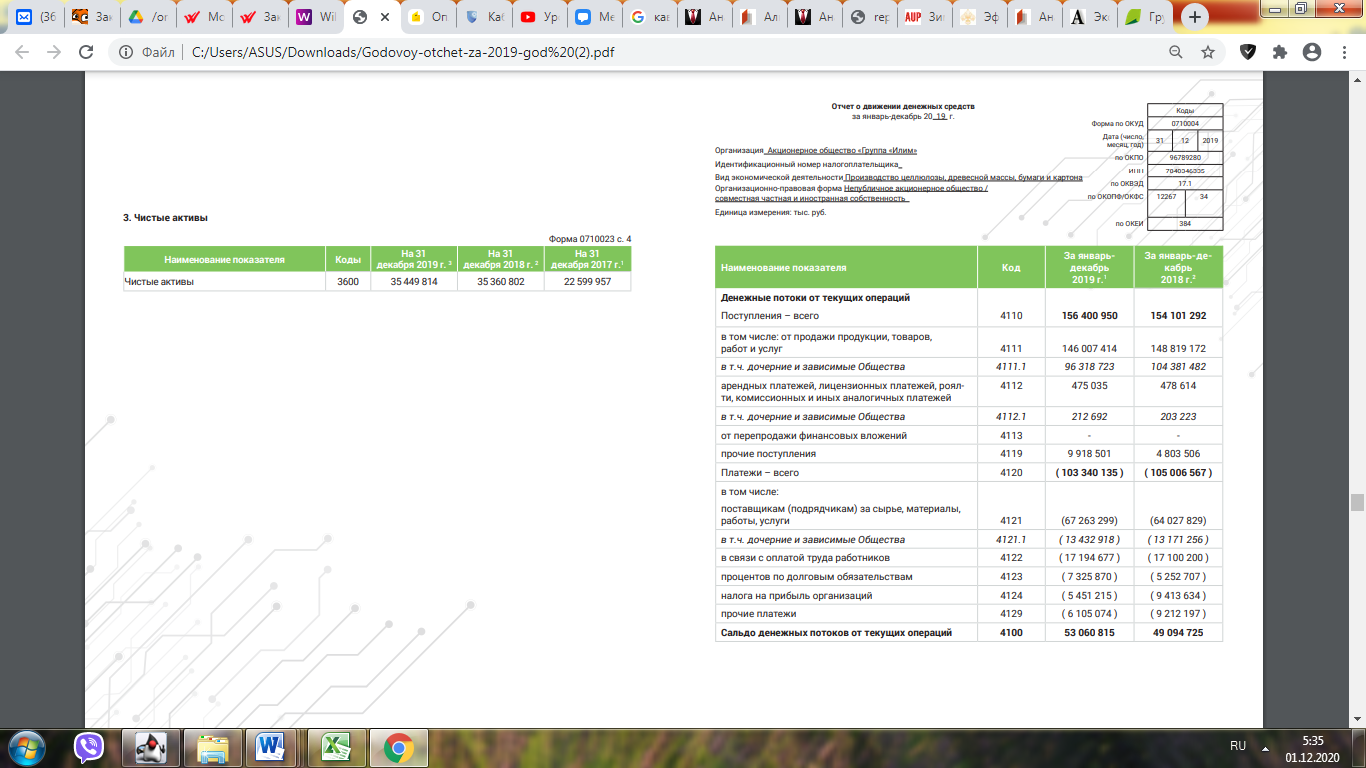 Продолжение приложения В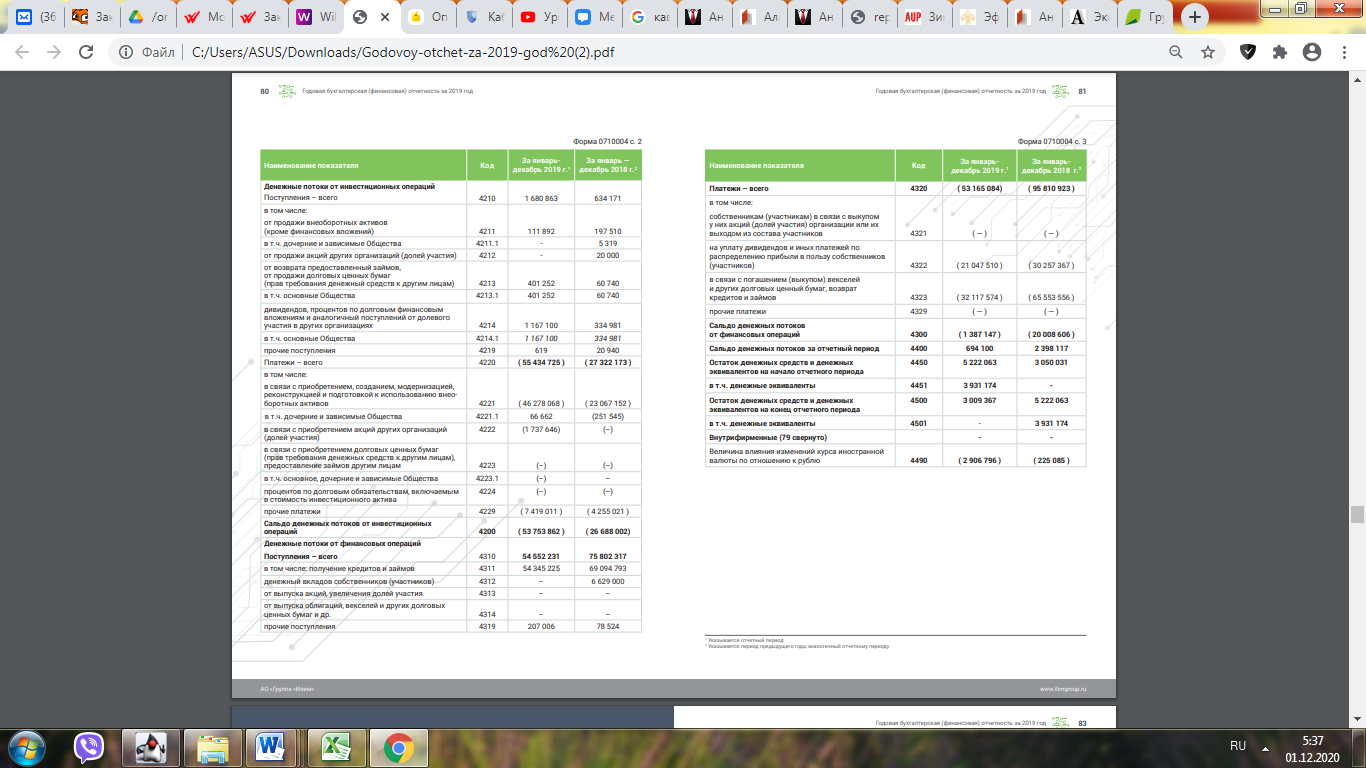 Окончание приложения ВПриложение ГСведения о структуре полной себестоимости продукции Общества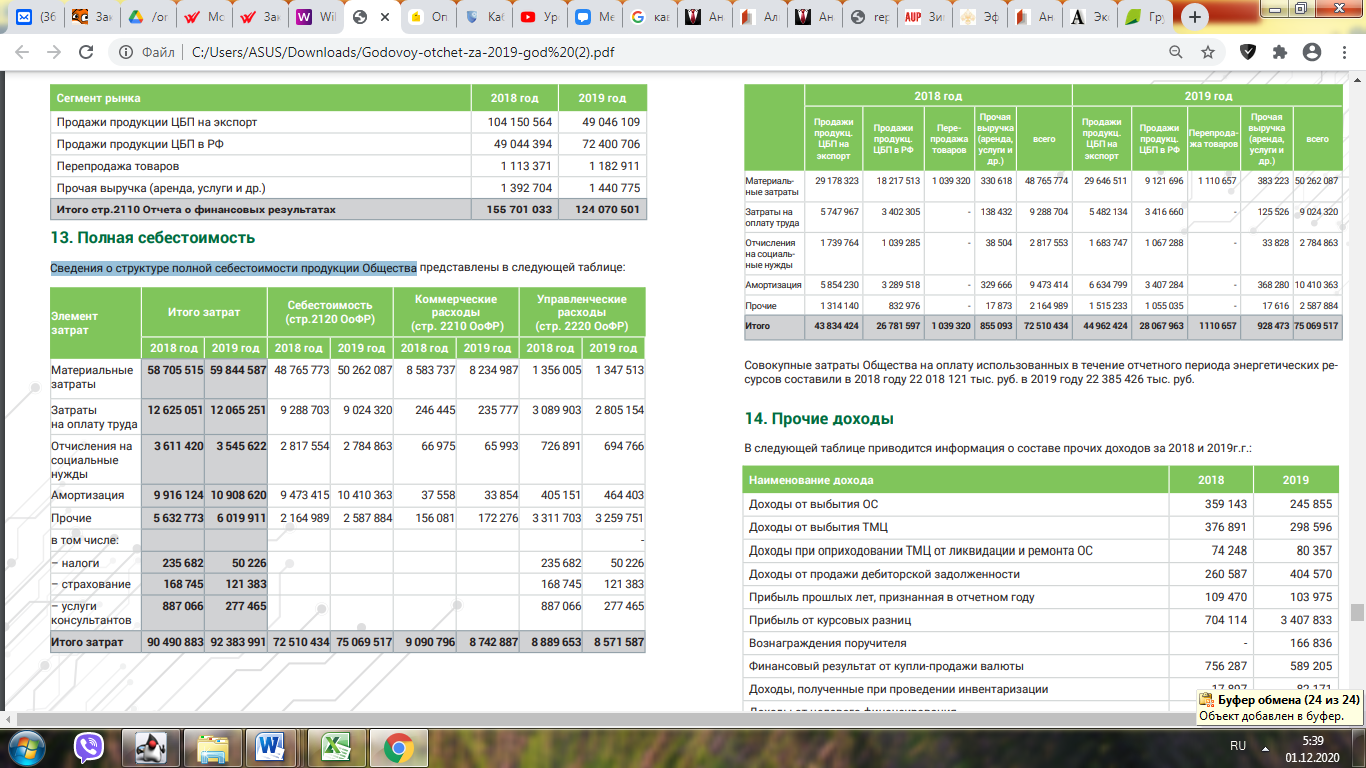 Элементы (виды) активов балансаНа начало годаНа начало годаНа конец годаНа конец годаИзмененияИзмененияИзмененияЭлементы (виды) активов балансаАбсолютная величина, млн.р.Удельный вес во всех активах, %Абсолютная величина, млн.р.Удельный вес во всех активах, %Абсолютное, млн.р.Относительное, %Структурное, %1. Внеоборотные активы, всего128 14178,03168 65881,7640 51831,623,73        Из них:1.1 Нематериальные активы1480,091240,06-24-16,10-0,031.2 Основные средства111 42767,86140 16467,9528 73725,790,091.3 Долгосрочные финансовые вложения6 6594,058 5024,121 84327,680,071.4 Прочие внеоборотные активы9 9066,0319 8689,639 962100,563,602. Оборотные активы, всего36 07221,9737 62118,241 5494,30-3,73         В том числе:2.1 Запасы13 3008,1016 3497,933 04922,92-0,172.2 Дебиторская задолженность17 30710,5418 0718,767644,42-1,782.3 Краткосрочные финансовые вложения00,0000,0000,000,002.4 Денежные средства и денежные эквиваленты5 2223,183 0091,46-2 213-42,37-1,722.5 Прочие оборотные активы2430,151920,09-51-21,04-0,053. Всего величина активов (имущества)164 213100,00206 280100,0042 06725,62–Показатель2019 г.2018 г.Изменения(+,–)Выручка, млн.р. 124 071155 701 -31 630 Средняя величина основных средств, млн.р.125 796101 22524 571Фондоотдача основных средств, р.0,991,54-0,55Изменение фондоотдачи основных средств за счет:ХХХОбъема продаж, р.ХХ-0,31Средней величины основных средств, р.ХХ-0,24Элементы оборотных активов (ОА)Доля элемента оборотных активов в общем объеме оборотных активов, %Доля элемента оборотных активов в общем объеме оборотных активов, %Изменения(+,–)Элементы оборотных активов (ОА)Начало периодаКонец периодаЗапасы36,8743,466,59Дебиторская задолженность47,9848,040,06Элементы оборотных активов (ОА)Доля элемента оборотных активов в общем объеме оборотных активов, %Доля элемента оборотных активов в общем объеме оборотных активов, %Изменения(+,–)Элементы оборотных активов (ОА)Начало периодаКонец периодаИзменения(+,–)Краткосрочные финансовые вложения0,000,000,00Денежные средства и денежные эквиваленты14,488,00-6,48Прочие оборотные активы0,670,51-0,16Итого оборотных активов100100хЭлементы задолженностиНа 1.01.19 г.На 1.01.20 г.Изменение (+, –)1. Дебиторская задолженность (ДЗ), млн.р.17 30718 071764В том числе:1.1. Покупатели и заказчики11 30510 297-1 008  % к дебиторской задолженности65,3256,98-8,341.2. Авансы выданные4 6724 003-669  % к дебиторской задолженности27,0022,15-4,851.3. Прочие дебиторы1 3303 7712 442  % к дебиторской задолженности7,6820,8713,192. Дебиторская задолженность просроченная, млн.р.2 1152 4573423. Удельный вес просроченной дебиторской задолженности в составе дебиторской задолженности, %12,2213,601,37Элементы задолженностиНа 1.01.19 г.На 1.01.20 г.Изменение (+, –)4. Дебиторская задолженность просроченная свыше трех месяцев, млн.р.---5. Удельный вес просроченной свыше трех месяцев дебиторской задолженности в составе всей просроченной дебиторской задолженности, %---6. Кредиторская задолженность (КЗ), всего, млн. р.12 81338 17425 361В том числе:6.1. Поставщики и подрядчики10 06813 9143 846  % ко всей кредиторской задолженности78,5836,45-42,136.2. Авансы полученные47521 86421 389  % ко всей кредиторской задолженности3,7157,2853,576.3. Расчеты по налогам и сборам827405-423  % ко всей кредиторской задолженности6,461,06-5,406.4. Прочая кредиторская задолженность1 4421 991549  % ко всей кредиторской задолженности11,265,22-6,047. Кредиторская задолженность просроченная, млн.р.1 0021 2572558. Удельный вес просроченной кредиторской задолженности в составе кредиторской задолженности, %7,823,29-4,539. Кредиторская задолженность просроченная свыше 3-х месяцев, млн.р.---10. Удельный вес просроченной свыше 3-х месяцев кредиторской задолженности в составе всей просроченной кредиторской задолженности, %---Показатель2018 г.2019 г.Изменение1. Темп роста, %:1.1. Дебиторской задолженности145,60104,42-41,191.2. Кредиторской задолженности94,93297,94203,012. Оборачиваемость в оборотах:2.1. Дебиторской задолженности10,677,01-3,652.2. Кредиторской задолженности11,844,87-6,973. Оборачиваемость в днях:3.1. Дебиторской задолженности33,7551,3317,583.2. Кредиторской задолженности30,4173,9743,564. Превышение (снижение) средней дебиторской задолженности над средней кредиторской задолженностью, млн.р.1 442-7 804 -9 246 Элементы (виды) пассивов балансаНа начало годаНа начало годаНа конец годаНа конец годаИзмененияИзмененияИзмененияЭлементы (виды) пассивов балансаАбсолютная величина, млн.р.Удельный вес во всех активах, %Абсолютная величина, млн.р.Удельный вес во всех активах, %Абсолютное, млн.р.Относительное, %Структурное, %Собственный капитал и резервы, всего        Из них:35 21521,4435 31917,12104 0,30-4,32Уставный капитал5 5113,365 5112,6700,00-0,68Переоценка внеоборотных активов17 91410,9117 6518,56-262-1,46-2,35Добавочный капитал (без переоценки внеоборотных активов)00,0000,0000,000,00Накопленный капитал (резервный капитал + нераспределенная прибыль)11 7917,1812 1575,893663,11-1,29Доходы будущих периодовЗаемный капитал, всего128 99878,56170 96182,88 41 96332,534,32        В том числе:Долгосрочный заемный капитал92 61756,4087 95342,64-4 664-5,04-13,76Краткосрочный платный заемный капитал20 07012,2241 86120,2921 791108,578,07Кредиторская задолженность12 8137,8038 17418,5125 361197,9310,71Прочие краткосрочные обязательства3 4982,132 9721,44-525-15,02-0,69Всего величина источников финансирования активов (имущества)164 213100,00206 280100,0042 06725,62–ПоказательНа начало годаНа конец годаИзменение (+, –)Активы, принимаемые к расчетуАктивы, принимаемые к расчетуАктивы, принимаемые к расчетуАктивы, принимаемые к расчету1. Внеоборотные активы128 141168 65840 5182. Запасы13 30016 3493 0493. Дебиторская задолженность17 30718 071764 4. Краткосрочные финансовые вложения0005. Денежные средства5 222 3 009 -2 2136. Прочие оборотные активы243192-517. Итого активов для расчёта чистых активов164 213206 28042 067 Пассивы, принимаемые к расчетуПассивы, принимаемые к расчетуПассивы, принимаемые к расчетуПассивы, принимаемые к расчету8. Долгосрочные обязательства92 617 87 953 -4 6649. Краткосрочные займы и кредиты20 070 41 861 21 79110. Кредиторская задолженность12 81338 174 25 361 11. Прочие краткосрочные обязательства3 498 2 972 -52612. Итого пассивов, исключаемых из расчёта128 998170 96141 96315. Стоимость чистых активов35 21535 319 104 ГруппаактивовНачало 2019 г.Конец 2019 г.ГруппапассивовНачало 2019г.Конец 2019 г.Наиболее ликвидные активы – А15 222 3 009 Наиболее срочные обязательства – П112 81338 174 Быстрореализуемые активы – А217 55018 263 Краткосрочные (платные) обязательства – П223 56844 833 Медленнореализуемые активы – А313 30016 349Долгосрочные обязательства – П392 617 87 953 Труднореализуемые активы – А4128 141168 658 Постоянные пассивы – П435 21535 319 ПоказательНа начало предыдущего годаНа начало отчётного годаНа конец отчётного годаИзмененияИзмененияПоказательНа начало предыдущего годаНа начало отчётного годаНа конец отчётного годаза предыдущий периодза отчетный периодКоэффициент абсолютной ликвидности 0,0530,1440,0360,091-0,107Коэффициент промежуточной (критической) ликвидности 0,2550,6190,2540,364-0,365Коэффициент текущей ликвидности 0,4810,9920,4350,510-0,557ПоказательНа начало предыдущего годаНа начало отчётного годаНа конец отчётного годаИзмененияИзмененияПоказательНа начало предыдущего годаНа начало отчётного годаНа конец отчётного годаза предыдущий периодза отчетный периодКоэффициент ликвидности при мобилизации материальных оборотных средств (МОС)0,2030,3660,1600,163-0,205Величина чистого оборотного капитала -46 889-309-45 386 46 580 -45 078Коэффициент обеспеченности собственными оборотными средствами 0,415-2,576-3,544-2,992-0,968Коэффициент платежеспособности по данным отчёта о движении денежных средств 1,0301,0331,0170,003-0,016Величина оборотных активов, необходимых для обеспечения текущей платежеспособности 25 419 26 11354 52369428 410 Коэффициент восстановления (утраты) платежеспособности- 0,244-0,1740,244-0,418ПоказательГодГодГодСтруктура, %Структура, %Структура, %Показатель20182019Изменение20182019Изменение1. Остаток на начало года3 050 5 222 2 172–––2. Поступило денежных средств, всего230 538212 634 -17 904100100–в том числе по видам деятельности:– текущей154 101 156 4012 30066,8473,556,71– инвестиционной634 1 6811 0470,280,790,52– финансовой75 802 54 552 -21 250 32,8825,66-7,233. Расходование денежных средств, всего228 140211 940-16 200100100–в том числе по видам деятельности:– текущей105 007103 340-1 66746,0348,762,73– инвестиционной27 322 55 43528 11311,9826,1614,18– финансовой95 81153 165 -42 64642,0025,08-16,914. Величина влияния изменений курса иностранной
валюты по отношению к рублю-225 -2 907-2 682–––5. Остаток на конец года5 223 3 009 -2 214–––ПоказательНа начало 2019 г.На конец 2019 г.Абсолютное изменениеКоэффициент автономии (финансовой независимости)0,2140,171-0,043Коэффициент финансовой устойчивости0,7780,598-0,181Коэффициент финансовой зависимости0,7860,8290,043Коэффициент маневренности собственного капитала-2,639-3,775-1,136Коэффициент финансовой активности (плечо финансового рычага)3,6634,8401,177Коэффициент финансовой независимости в части формирования запасов-6,99-8,16-1,169Коэффициент инвестирования основного капитала (за счет собственных средств)0,2750,209-0,065Коэффициент реальной стоимости имущества производственного назначения в составе всего имущества0,7490,7510,002Коэффициент долгосрочного привлечения заёмных средств0,7250,713-0,011Коэффициент постоянного актива3,6394,7751,136ПоказательНа начало годаНа конец года1. Общая величина запасов13 30016 3492. Наличие собственных оборотных средств (СОС)-92 926-133 339 3. Величина собственных оборотных и долгосрочных платных заёмных средств-309-45 386 4. Общая величина источников финансирования (сумма СОС, долгосрочных платных заёмных средств и краткосрочные кредиты и займы)12 504-7 212 5. Излишек (+), недостаток (–) СОС-106 226-149 688 6. Излишек (+), недостаток (–) собственных и долгосрочных заемных источников формирования запасов-13 609-61 7357. Излишек (+), недостаток (–) общей величины основных источников формирования запасов6 462-19 8748. Трёхкомпонентный показатель типа финансовой ситуации0; 0; 10; 0; 0Показатель2018 г.2020 г.Изменение (+, –)1. Средняя величина суммарных активов, млн.р.149 669 185 246 35 577 2. Средняя величина оборотных активов, млн.р.32 182 36 8474 664 3. Средняя величина материальных оборотных средств (запасов), млн.р.12 611 14 824 2 213 4. Выручка, млн.р.155 701 124 071 -31 630 5325. Полная себестоимость продаж, млн.р.90 49192 3841 893 6. Себестоимость продаж, млн.р. 72 510 75 069 2 559 7. Коэффициент оборачиваемости, кол-во оборотов:7.1. Активов (4) / (1)1,0400,670-0,3717.2. Оборотных активов (4) / (2)4,8383,367-1,4717.3. Материальных оборотных средств (6) / (3)5,7505,064-0,6868. Продолжительность оборота, дни:8.1. Активов 360 / (7.1)3465381918.2. Оборотных активов 360 / (7.2)74107338.3. Материальных оборотных средств 360 / (7.3)63718Коэффициент оборачиваемости2018 г.2019 г.2018, исходя из реализации 2019 г.ОтклоненияОтклоненияОтклоненияКоэффициент оборачиваемости2018 г.2019 г.2018, исходя из реализации 2019 г.ВсегоВ том числе за счёт измененияВ том числе за счёт измененияКоэффициент оборачиваемости2018 г.2019 г.2018, исходя из реализации 2019 г.Всегообъёма реализацииактивовАктивов1,0400,6700,829-0,371-0,211-0,159Текущих активов4,8383,3673,855-1,471-0,983-0,488Материальных оборотных активов12,3468,3699,838-3,977-2,508-1,469Дебиторской задолженности 10,6677,0148,500-3,653-2,167-1,486ПоказательЗа 2019, млн.р.За 2018, млн.р.Абсолютное изменение, млн.р.Темп роста, %Выручка124 071155 701 -31 630 79,69Себестоимость продаж75 069 72 510 2 559 103,53Коммерческие расходы8 7439 091-34896,17Управленческие расходы8 5728 890-318 96,42Прибыль (убыток) от продаж31 68765 210 -33 52448,59Проценты к получению806679 127118,67Проценты к уплате7 264 5 387 1 877134,84Доходы от участия в других организациях82108210,00Прочие доходы6 5074 232 2 275153,74Прочие расходы5 48719 369 -13 88228,33Прибыль (убыток) до налогообложения27 068 45 365-18 29759,67Изменение отложенных налоговых активов360642-282 56,01Изменение отложенных налоговых обязательств1 009 720 289140,05Текущий налог на прибыль4 8089 086-4 278 52,91Чистая прибыль (нераспределённая) (убыток) отчетного периода42 35 640-35 5980,12Совокупный финансовый результат периода21 031 38 256 -17 225 54,97ПоказательСтруктура элементов формирования чистой прибыли в выручке от продаж, %Структура элементов формирования чистой прибыли в выручке от продаж, %Изменение структуры, %Показатель2019 г.2018 г.Изменение структуры, %Выручка от продаж100,00100,00хСебестоимость продаж60,5146,5713,94Коммерческие расходы7,055,841,21Управленческие расходы6,915,711,20Прибыль (убыток) от продаж25,5441,88-16,34Проценты к получению0,650,440,21Проценты к уплате5,853,462,39Доходы от участия в других организациях0,660,000,66Прочие доходы5,242,722,53Прочие расходы4,4212,44-8,02Прибыль (убыток) до налогообложения21,8229,14-7,32Изменение отложенных налоговых активов0,290,41-0,12Изменение отложенных налоговых обязательств0,810,460,35Текущий налог на прибыль3,875,84-1,96Чистая прибыль (нераспределённая) (убыток) отчетного периода0,0322,89-22,86Совокупный финансовый результат периода16,9524,57-7,62Показатель-факторСумма, млн. р.1. Количество проданной продукции (работ, услуг)-15 2942. Изменение цен на реализованную продукцию2 0473. Себестоимость проданных товаров, продукции, работ, услуг-17 2904. Коммерческие расходы-1 4995. Управленческие расходы-1 488Изменение прибыли от продаж, всего-33 524Показатель2019 г.2018 г.ИзменениеСуммарные доходы предприятия, млн.р.132 204 160 612 -28 408Суммарные расходы предприятия, млн.р.105 136115 247 -10 112Прибыль до налогообложения, млн.р.27 068 45 365-18 297Выручка, млн.р.124 071155 701 -31 630Чистая прибыль, млн.р.42 35 640-35 598Доходность активов, р.0,00020,2381-0,2379Рентабельность активов, %0,0223,81-23,79Доля выручки от продаж в составе суммарных доходов, %93,8596,94-3,09Доходность расходов, р.0,00040,3092-0,3088Рентабельность оборотных активов, %0,11110,74-110,63Рентабельность инвестиций, %21,5644,44-22,88Рентабельность производственных фондов, %16,6434,00-17,36Рентабельность продаж (по прибыли от продаж), %25,5441,88-16,34Рентабельность продаж (по чистой прибыли), %0,0322,89-22,86Показатель2019 г.2018 г.ИзменениеРентабельность основного вида деятельности (затратоотдача, прибыльность реализованной продукции), % 0,0649,15-49,10Рентабельность собственного капитала, %0,12123,63-123,51Показатель2018 г.2019 г.Изменения (+, –)Рентабельность продаж, % (по чистой прибыли)22,890,03-22,86Оборачиваемость активов, кол-во оборотов1,0400,670-0,371Показатель2018 г.2019 г.Изменения (+, –)Рентабельность активов, %23,810,02-23,79Изменение рентабельности активов за счет:Рентабельности продаж, %ХХ-23,78Оборачиваемости активов, %ХХ-0,01Рентабельность собственного капитала, %123,630,12-123,51Изменение рентабельности собственного капитала за счет:Рентабельности продаж, %ХХ-105,33Оборачиваемости активов, %ХХ-6,52коэффициента соотношения активов и собственного капиталаХХ-11,67Рентабельность продаж (по прибыли от продаж), %41,8825,54-16,34Изменение рентабельности продаж за счет:объема продаж, %ХХ10,68прибыли от продаж, %ХХ-27,02Элементы затратАбсолютные значения, млн. р.Абсолютные значения, млн. р.Удельный вес в общей сумме затрат, %Удельный вес в общей сумме затрат, %ИзмененияИзмененияЭлементы затрат2018 г.2019 г.2018 г.2019 г.Абсолютные млн. р.Структурные, %Материальные затраты48 76650 262 67,2566,951 496 -0,30Элементы затратАбсолютные значения, млн. р.Абсолютные значения, млн. р.Удельный вес в общей сумме затрат, %Удельный вес в общей сумме затрат, %ИзмененияИзмененияЭлементы затрат2018 г.2019 г.2018 г.2019 г.Абсолютные млн. р.Структурные, %Затраты на оплату труда9 2899 02412,8112,02-265-0,79Отчисления на социальные нужды2 8182 7853,893,71-33-0,18Амортизация9 473 10 410 13,0613,879370,80Прочие затраты2 1652 5882,993,454230,46Итого по элементам затрат на производство72 510 75 0701001002 559–Показатель-факторк./р.Количество и структура продаж 0,008Себестоимость продаж 0,156Продажные цены - 0,025Итого изменения затрат на 1 р. продаж0,14Показатель2018 г.2019 г.Изменение1. Выручка, млн. руб. 155 701124 071-31 630Показатель2018 г.2019 г.Изменение2. Среднесписочная численность работников, чел.14 96314 847-1163. Среднегодовая выработка на работника, млн. руб./чел. (1) / (2)10,48,4-24. Материальные затраты, млн. руб.48 76650 262 1 496 5. Материалоотдача, руб./руб. (1) / (4)3,1932,468-0,7246. Среднегодовая стоимость основных фондов, млн. руб.101 225125 79624 5717. Фондоотдача основных фондов, руб./руб.1,5380,986-0,552Показатель-факторСумма, млн. р.1. Среднесписочная численность работников-9692. Среднегодовая выработка на работника-30 6613. Среднегодовая стоимость основных фондов37 7944. Фондоотдача основных фондов-69 424 5. Материальные затраты4 776 6. Материалоотдача-36 406 Итоговое изменение объема продаж-31 630Показатель2019 год2018 годИзменение(+,–)1. Выручка от продаж, млн. р.124 071155 701 -31 630 2. Себестоимость проданных товаров, продукции, работ, услуг, млн. р.75 06972 510 2 559 3. Маржинальный доход, млн. р. (п.1 – п.2)49 00183 191-34 190Показатель2019 год2018 годИзменение(+,–)4. Коммерческие расходы, млн. р.8 7439 091-3485. Управленческие расходы, млн. р. 8 5728 890-318 6. Итого условно-постоянных затрат, млн. р. (п.4 + п.5)17 314 17 980 -6667. Доля маржинального дохода в выручке, %39,4953,43-13,948. «Критическая точка» объема продаж (точка безубыточности) (п.6:п.7)43 840 33 65310 1889. Запас финансовой прочности (п. 1 – п. 8)80 231 122 048 -41 818 10. Сила операционного рычага (п. 3)/(п. 1 – п. 2 – п. 6)1,5461,2760,271№ предприятияКоэффициент текущей ликвидностиКоэффициент текущей ликвидностиРентабельность имущества, %Рентабельность имущества, %№ предприятияНа начало 2019 г.На конец 2019 г.За 2018 г.За 2019 г.12,241,223,153,0121,401,169,1810,4631,711,810,561,2643,181,132,131,1551,291,152,980,4365,061,674,564,5071,241,465,006,2081,341,798,451,0292,061,556,487,00101,761,377,116,05АО «Группа «Илим»0,990,4323,810,02№ предприятияКоэффициент текущей ликвидностиКоэффициент текущей ликвидностиРентабельность имущества, %Рентабельность имущества, %Сумму мест№ предприятияНа начало 2019 г.На конец 2019 г.За 2018 г.За 2019 г.Сумму мест1378624278211836111725421010830599910376137516710563248823922944521510564419АО «Группа «Илим»111111134